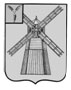 АДМИНИСТРАЦИЯ ПИТЕРСКОГО МУНИЦИПАЛЬНОГО РАЙОНА САРАТОВСКОЙ ОБЛАСТИП О С Т А Н О В Л Е Н И Еот 24 мая 2022 года №187с. ПитеркаОб утверждении договора о присоединении к муниципальному общеобразовательному учреждению «Средняя общеобразовательная школа с.Питерка Питерского района Саратовской области» муниципальных общеобразовательных учрежденийВ соответствии с Гражданским кодексом Российской Федерации, Федеральным законом от 06 октября 2003 года №131-ФЗ «Об общих принципах организации местного самоуправления в Российской Федерации», Федеральным законом от 08 августа 2001 года №129-ФЗ «О государственной регистрации юридических лиц и индивидуальных предпринимателей», Федеральным законом от 29 декабря 2012 года №273-ФЗ «Об образовании в Российской Федерации», постановлением администрации Питерского муниципального района Саратовской области от 14 апреля 2022 года №136 «О реорганизации муниципальных общеобразовательных организаций Питерского муниципального района Саратовской области в форме присоединения», руководствуясь Уставом Питерского муниципального района, Уставом Питерского муниципального образования, администрация муниципального районаПОСТАНОВЛЯЕТ:Утвердить договор о присоединении к муниципальному общеобразовательному учреждению «Средняя общеобразовательная школа с.Питерка Питерского района Саратовской области» муниципальных общеобразовательных учреждений согласно приложению.Настоящее постановление вступает в силу с момента его опубликования и подлежит размещению на официальном сайте администрации Питерского муниципального района в информационно-телекоммуникационной сети «Интернет» по адресу: http://питерка.рф/.Контроль за исполнением настоящего постановления возложить на заместителя главы администрации муниципального района по социальной сфере.Глава муниципального района                            				        А.А.РябовПриложение к постановлению администрации муниципального района от 24 мая 2022 года №187ДОГОВОРо присоединении к муниципальному общеобразовательному учреждению «Средняя общеобразовательная школа с.Питерка Питерского района Саратовской области» муниципальных общеобразовательных учрежденийМуниципальное общеобразовательное учреждение «Средняя общеобразовательная школа с.Питерка Питерского района Саратовской области», в лице директора Захаровой Анастасии Александровны, действующего на основании Устава, именуемое в дальнейшем Основное учреждение, с одной стороны муниципальное общеобразовательное учреждение «Средняя общеобразовательная школа с.Агафоновка Питерского района Саратовской области имени Героя Советского Союза Решетникова Н.М.», в лице директора Гаврилкиной Марины Сергеевны, действующего на основании Устава, именуемое в дальнейшем Присоединяемое учреждение 1, муниципальное общеобразовательное учреждение «Средняя общеобразовательная школа поселок Нариманово Питерского района Саратовской области», в лице директора Фильчагиной Ирины Владимировны, действующего на основании Устава, именуемое в дальнейшем Присоединяемое учреждение 2, муниципальное общеобразовательное учреждение «Средняя общеобразовательная школа села Малый Узень Питерского района Саратовской области», в лице директора Климовой Елены Александровны, действующего на основании Устава, именуемое в дальнейшем Присоединяемое учреждение 3, муниципальное общеобразовательное учреждение «Средняя общеобразовательная школа п.Нива Питерского района Саратовской области», в лице директора Земляновой Ларисы Ивановны, действующего на основании Устава, именуемое в дальнейшем Присоединяемое учреждение 4, муниципальное общеобразовательное учреждение «Средняя общеобразовательная школа с.Запрудное Питерского района Саратовской области», в лице директора Панфиленко Анжелики Юрьевны, действующего на основании Устава, именуемое в дальнейшем Присоединяемое учреждение 5, муниципальное общеобразовательное учреждение «Средняя общеобразовательная школа с.Новотулка Питерского района Саратовской области», в лице директора Цыбиной Нины Анатольевны, действующего на основании Устава, именуемое в дальнейшем Присоединяемое учреждение 6, муниципальное общеобразовательное учреждение «Средняя общеобразовательная школа села Козловка Питерского района Саратовской области», в лице директора Аюповой Ирины Ивановны, действующего на основании Устава, именуемое в дальнейшем Присоединяемое учреждение 7, муниципальное общеобразовательное учреждение «Средняя общеобразовательная школа поселка Трудовик Питерского района Саратовской области», в лице директора Четвериковой Ольги Петровны, действующего на основании Устава, именуемое в дальнейшем Присоединяемое учреждение 8, муниципальное общеобразовательное учреждение «Средняя общеобразовательная школа с.Алексашкино Питерского района Саратовской области» в лице директора Панышева Ирина Николаевна, действующего на основании Устава, именуемое в дальнейшем Присоединяемое учреждение 9, с другой стороны, совместно именуемые – Стороны, заключили настоящий Договор о нижеследующем:1. ПРЕДМЕТ ДОГОВОРА1.1. В целях оптимизации образовательных учреждений, повышения эффективности деятельности учреждений стороны договорились осуществить реорганизацию в форме присоединения Присоединяемых учреждений (№№1-9) к Основному учреждению.Реорганизация осуществляется путем прекращения деятельности Присоединяемых учреждений (№№1-9), передачи Присоединяемыми учреждениями (№№1-9) Основному учреждению имущества, а также всех прав в отношении должников и всех обязанностей перед кредиторами, которые будут существовать у Присоединяемых учреждений (№№1-9) к моменту утверждения передаточного акта, с консолидацией балансов Присоединяемых учреждений (№№1-9) и Основного учреждения в порядке и на цсловиях, определяемых настоящим Договором и действующими нормативными актами Российской Федерации.1.2. Стороны путем присоединения на основании Постановления администрации Питерского муниципального района Саратовской области от 14 апреля 2022 года №136 «О реорганизации муниципальных общеобразовательных организаций Питерского муниципального района Саратовской области в форме присоединения». Стороны совместно осуществляют все предусмотренные законом, другими нормативными актами, а также Уставами действия и процедуры, необходимые для осуществления реорганизации в форме присоединения в течении срока действия настоящего договора.1.3. В соответствии с действующим законодательством Основное учреждение считается реорганизованным с момента внесения в Единый государственный реестр юридических лиц записи о прекращении деятельности Присоединяемых учреждений (№№1-9)2. ПРАВА И ОБЯЗАННОСТИ СТОРОН2.1. Стороны обязуются приложить все необходимые усилия для осуществления процедуры присоединения в точном соответствии с требованиями законодательства и ее завершения в максимально короткие сроки.2.2. Основное учреждение принимает на себя руководство процессом реорганизации, а также обязуется силами своих сотрудников и привлеченных специалистов осуществлять координацию всех необходимых мероприятий, в том числе обязуется:- принять на себя руководство процедурой присоединения;- подготовить проекты решений и других документов, необходимых для реорганизации;- оказать консультационную и иную помощь Присоединяемым учреждениям (№№1-9) в подготовке передаточного акта и подготовке документов для государственной регистрации прекращения деятельности Присоединяемых учреждений (№№1-9);При необходимости Основное учреждение осуществит и иные действия для завершения процедуры присоединения.2.3. Присоединяемые учреждения (№№1-9) обязуются:- своевременно представлять любые необходимые документы и информацию;- своевременно определить своих кредиторов и дебиторов, а также размеры кредиторской и дебиторской задолженности (в том числе перед федеральными и местными бюджетами и внебюджетными фондами). В установленный законом срок письменно уведомить о принятом решении о реорганизации учреждения всех известных ему кредиторов учреждения.- провести инвентаризацию имущества и обязательств учреждения;- по итогам инвентаризации подготовить и предоставить передаточный акт руководителю Основного учреждения, содержащий положение о правопреемстве по всем обязательствам Присоединяемых учреждений (№№1-9) в отношении всех кредиторов и должников включая обязательства, оспариваемые сторонами.При необходимости Присоединяемые учреждения (№№1-9) осуществляет и иные действия для завершения процедуры присоединения.2.4. Стороны вправе в любое время получать друг от друга информацию о ходе процесса реорганизации.2.5. Стороны вправе на основании дополнительного соглашения изменить порядок и сроки выполнения отдельных этапов процедуры реорганизации, а  также осуществить иные необходимые действия, не предусмотренные настоящим Договором, если их осуществление будет безусловно необходимо ввиду требований закона или компетентных государственных органов.3. ПРАВОПРЕЕМСТВО3.1. После завершения процесса реорганизации Основное учреждение становится правопреемников Присоединяемых учреждений (№№1-9), независимо от того, были ли отражены эти обязательства в передаточном акте или отсутствовали.3.2. Реорганизация завершается с момента внесения в Единый государственный реестр юридических лиц записи о прекращении деятельности Присоединяемых учреждений (№№1-9).3.3. Первая бухгалтерская (финансовая) отчетность после присоединения составляется Основным учреждением на основе утвержденного передаточного акта и данных о фактах хозяйственной жизни, имевших место в период с даты утверждения передаточного акта до даты государственной регистрации записи о прекращении деятельности присоединенного юридического лица.4. ДЕЙСТВИЕ ДОГОВОРА О ПРИСОЕДИНЕНИИ4.1. Настоящий Договор вступает в силу с момента его подписания Сторонами и утверждения единственным учредителем реорганизуемых учреждений администрацией Питерского муниципального района Саратовской области.4.2. Договор прекращает свое действие в следующих случаях:- по соглашению Сторон;- по решению Учредителя;- в иных случаях, установленных действующим законодательством Российской Федерации.5. ЗАКЛЮЧИТЕЛЬНЫЕ ПОЛОЖЕНИЯ5.1. В случае неисполнения или ненадлежащего исполнения настоящего Договора Стороны несут ответственность в соответствии с действующим законодательством.5.2. Все споры и разногласия, которые могут возникнуть в связи с исполнением настоящего Договора, будут разрешаться путем переговоров. В случае не урегулирования споры будут разрешаться в суде в порядке, установленном действующим законодательством.5.3. Настоящий договор может быть изменен или дополнен Сторонами в период его действия на основе их взаимного согласия и наличия объективных причин.5.4. Любые соглашения Сторон по изменению или дополнению условий настоящего договора имеют силу в том случае, если они оформлены в письменном виде, подписаны Сторонами договора, скреплены печатями Сторон и утверждены в установленном порядке.5.5. Настоящий договор составлен в 11 экземплярах, обладающих одинаковой юридической силой, по одному экземпляру для каждой из Сторон и один экземпляр для регистрирующего органа.6. РЕКВИЗИТЫ И ПОДПИСИ СТОРОНОсновное учреждение:Муниципальное общеобразовательное учреждение «Средняя общеобразовательная школа с.Питерка Питерского района Саратовской области»Юридический адрес:413320, САРАТОВСКАЯ ОБЛАСТЬ, ПИТЕРСКИЙ РАЙОН, СЕЛО ПИТЕРКА, УЛИЦА СОВЕТСКАЯ, 49ОГРН 1026400964468, ИНН 6426004326, КПП 642601001, Директор________/А.А. Захарова/М.П.Присоединяемое учреждение 1:Муниципальное общеобразовательное учреждение «Средняя общеобразовательная школа с.Агафоновка Питерского района Саратовской области имени Героя Советского Союза Решетникова Н.М.»Юридический адрес: 413311, САРАТОВСКАЯ ОБЛАСТЬ, ПИТЕРСКИЙ РАЙОН, СЕЛО АГАФОНОВКА, УЛИЦА КОЛХОЗНАЯ, 35ОГРН 1026400964479, ИНН 6426004301, КПП 642601001Директор_______/М.С. Гаврилкина/М.П.Присоединяемое учреждение 2:Муниципальное общеобразовательное учреждение «Средняя общеобразовательная школа поселок Нариманово Питерского района Саратовской области»Юридический адрес: 413310, САРАТОВСКАЯ ОБЛАСТЬ, ПИТЕРСКИЙ РАЙОН, ПОСЕЛОК НАРИМАНОВО, УЛИЦА ЦЕНТРАЛЬНАЯ, 2А, ПОМ.2ОГРН 1026400964358, ИНН 6426004421, КПП 642601001Директор_______/И.В. Фильчагина/М.П.Присоединяемое учреждение 3:Муниципальное общеобразовательное учреждение «Средняя общеобразовательная школа села Малый Узень Питерского района Саратовской области»Юридический адрес: 413330,САРАТОВСКАЯ ОБЛАСТЬ, ПИТЕРСКИЙ РАЙОН, СЕЛО МАЛЫЙ УЗЕНЬ, УЛИЦА ГАГАРИНА, ДОМ 3ОГРН 1026400964402, ИНН 6426004252, КПП 642601001Директор_______/Е.А. Климова/М.П.Присоединяемое учреждение 4:Муниципальное общеобразовательное учреждение «Средняя общеобразовательная школа п.Нива Питерского района Саратовской области»Юридический адрес: 413312,САРАТОВСКАЯ ОБЛАСТЬ, ПИТЕРСКИЙ РАЙОН, ПОСЕЛОК НИВА, УЛИЦА ПЕРВОМАЙСКАЯ, 5ОГРН 1026400964501, ИНН 6426004245, КПП 642601001Директор_____/Л.И. Землянова/М.П.Присоединяемое учреждение 5:Муниципальное общеобразовательное учреждение «Средняя общеобразовательная школа с.Запрудное Питерского района Саратовской области»Юридический адрес: 413313,САРАТОВСКАЯ ОБЛАСТЬ, ПИТЕРСКИЙ РАЙОН, СЕЛО ЗАПРУДНОЕ, УЛИЦА СОВЕТСКАЯ, 6,ОГРН 1026400964480, ИНН 6426004238, КПП 642601001Директор_____/А.Ю. Панфиленко/М.П.Присоединяемое учреждение 6:Муниципальное общеобразовательное учреждение «Средняя общеобразовательная школа с.Новотулка Питерского района Саратовской области»Юридический адрес: 413323, САРАТОВСКАЯ ОБЛАСТЬ, ПИТЕРСКИЙ РАЙОН, СЕЛО НОВОТУЛКА, УЛИЦА СОВЕТСКАЯ, 50ОГРН 1026400964622, ИНН 6426004291, КПП 642601001Директор______/Н.А. Цыбина/М.П.Присоединяемое учреждение 7:Муниципальное общеобразовательное учреждение «Средняя общеобразовательная школа села Козловка Питерского района Саратовской области»Юридический алрес: 413325,САРАТОВСКАЯ ОБЛАСТЬ, ПИТЕРСКИЙ РАЙОН, СЕЛО КОЗЛОВКА, УЛИЦА МОЛОДЕЖНАЯ, ДОМ 31ОГРН 1026400964050, ИНН 6426004206, КПП 642601001Директор_______/И.И. Аюпова/М.П.Присоединяемое учреждение 8:Муниципальное общеобразовательное учреждение «Средняя общеобразовательная школа поселка Трудовик Питерского района Саратовской области»Юридический адрес: 413314,САРАТОВСКАЯ ОБЛАСТЬ, ПИТЕРСКИЙ РАЙОН, ПОСЕЛОК ТРУДОВИК, УЛИЦА ЛЕНИНА, ДОМ 36ОГРН 1026400964270, ИНН 6426004284, КПП 642601001Директор_____/О.П. Четверикова/М.П.Присоединяемое учреждение 9:Муниципальное общеобразовательное учреждение «Средняя общеобразовательная школа с.Алексашкино Питерского района Саратовской области»Юридический адрес: 413324,САРАТОВСКАЯ ОБЛАСТЬ, ПИТЕРСКИЙ РАЙОН, СЕЛО АЛЕКСАШКИНО, ПЕРЕУЛОК ШКОЛЬНЫЙ, 5ОГРН 1026400964347, ИНН 6426004196, КПП 642601001Директор_____/И.Н. Панышева/М.П.